                                                                                                                      Приложение № 2 к решению                                                                                           Совета сельского поселения Байгузинский сельсовет                                                   муниципального района Янаульский район   Республики Башкортостан от 06 апреля 2021г. №123/21                                                                                       «О внесении изменений в решение «О бюджетесельского поселения Байгузинский сельсовет                                                                                                                                                                            муниципального района Янаульский район                                                                                         Республики Башкортостан на 2021 год и на плановый                                                                                         период 2022 и 2023 годовРаспределение бюджетных ассигнований на 2021 год по разделам и подразделам классификации расходов бюджетов                                            (тыс. руб.)Секретарь Совета:                                                                 З.Ф.ХайдаршинОбоснование к проекту Решения Совета сельского поселения Байгузинский сельсоветмуниципального района Янаульский районРеспублики Башкортостан «О внесении изменений в решение совета от 06 апреля 2021 года №123/21 «О бюджете сельского поселения Байгузинский сельсовет муниципального района Янаульский районРеспублики Башкортостан на 2021 год и на плановый период 2022 и 2023 годов» Предполагаемое решение в соответствии с требованиями Бюджетного кодекса Российской Федерации и со статьей 42 Положения «О бюджетном процессе в сельском поселении Байгузинский сельсовет муниципальном районе Янаульский район Республики Башкортостан».В данном решении предусмотрены следующие изменения:      Плановые показатели расходной части бюджета сельского поселения Байгузинский сельсовет муниципального района Янаульский район Республики Башкортостан на 2021 год увеличены на 99,75886 тыс.рублей за счет остатка денежных средств на начало года. По решению главы сельского поселения №123/21 от 06 апреля 2021 года О внесении изменений в Решение «О бюджете сельского поселения Байгузинский сельсовет муниципального района Янаульский район Республики Башкортостан на 2021 год и на плановый период 2022 и 2023 годов» уточнить расходы на:-капитальный ремонт водопровода д.Гудбурово Янаульского района РБ по программе ППМИ (взносы населения) в сумме 49,87943 тыс.рублей;-капитальный ремонт водопровода д.Гудбурово Янаульского района РБ по программе ППМИ (взносы спонсоров) в сумме 49,87943 тыс.рублей.Всего бюджет уточняется  в сумме 99,75886 тыс. рублей.Глава сельского поселения                                                            З.З.Ханов         КАРАР                                                                                 РЕШЕНИЕ  «06» апрель  2021 й.                        № 123/21                        «06» апреля 2021 г.                    О внесении изменений в решение Совета сельского поселения Байгузинский сельсовет муниципального района Янаульский район Республики Башкортостан от 21 декабря 2020 года  № 104/17  «О бюджете сельского поселения Байгузинский сельсовет муниципального района Янаульский район Республики Башкортостан на 2021 год и на плановый период 2022 и 2023 годов»         В соответствии с Положение о бюджетном процессе в сельском поселении  Байгузинский сельсовет муниципального района Янаульский район Республики Башкортостан, утвержденным решением Совета сельского поселения  Байгузинский сельсовет муниципального района Янаульский район Республики Башкортостан от 26 декабря 2013 года №181а/36 Совет сельского поселения Байгузинский сельсовет муниципального района Янаульский район Республики Башкортостан РЕШИЛ:            1.Решение Совета сельского поселения Байгузинский сельсовет муниципального района Янаульский район Республики Башкортостан от 21 декабря 2020 года № 104/17 «О бюджете сельского поселения Байгузинский сельсовет муниципального района Янаульский район Республики Башкортостан на 2021 год и на плановый период 2022 и 2023 годов» изложить в следующей редакции:1.1. Утвердить основные характеристики бюджета  сельского поселения Байгузинский сельсовет муниципального района Янаульский район Республики Башкортостан (далее бюджет сельского поселения)  на 2021  год: прогнозируемый общий объем доходов бюджета сельского поселения Байгузинский сельсовет муниципального района Янаульский район Республики Башкортостан в сумме 5721,6 тыс.рублей.                                                                   общий объем расходов бюджета сельского поселения Байгузинский сельсовет муниципального района в сумме 5821,4 тыс. рублей.          2. Внести изменения в приложения № 2,5,7,9 к Решению Совета и изложить в новой редакции (приложение № 2,3,4,11).           3.Настоящее решение обнародовать в здании администрации сельского поселения Байгузинский сельсовет муниципального района Янаульский район Республики Башкортостан по адресу: с.Байгузино, ул.Центральная,26          4.Контроль за исполнением настоящего решения возложить на постоянную комиссию Совета сельского поселения Байгузинский сельсовет муниципального района Янаульский район Республики Башкортостан по бюджету и налогам.Глава сельского поселения                                                З.З.Ханов	                                                                                     Приложение № 3 к решению                                                                                           Совета сельского поселения Байгузинский сельсовет                                                   муниципального района Янаульский район                                                                                        Республики Башкортостан от 06 апреля 2021г. №123/21                                                                                            «О внесении изменений в решение «О бюджетесельского поселения Байгузинский сельсовет                                                                                                                                                                            муниципального района Янаульский район                                                                                         Республики Башкортостан на 2021 год и на плановый                                                                                         период 2022 и 2023 годов» Распределение бюджетных ассигнований сельского поселения Байгузинский сельсовет муниципального района Янаульский район Республики Башкортостан на 2021 год по целевым статьям (муниципальным программам муниципального района и непрограммным направлениям деятельности), группам видов расходов классификации расходов бюджетов                                                                                                                                             (тыс. руб.)Секретарь Совета:                                                                 З.Ф.Хайдаршин                                                                                                                      Приложение № 4 к решению                                                                                           Совета сельского поселения Байгузинский сельсовет                                                   муниципального района Янаульский район                                                                                        Республики Башкортостан от 06 апреля 2021г. №123/21                                                                                         «О внесении изменений в решение «О бюджетесельского поселения Байгузинский сельсовет                                                                                                                                                                            муниципального района Янаульский район                                                                                         Республики Башкортостан на 2021 год и на плановый                                                                                         период 2022 и 2023 годовВедомственная структура расходов бюджета сельского поселения Байгузинский сельсовет муниципального района Янаульский район Республики Башкортостан  на 2021 год                                                                                                                                                                                                                                                                                                                                                         (тыс. руб.)Секретарь Совета:                                                                 З.Ф.Хайдаршин                                                                                                                     Приложение № 11 к решению                                                                                           Совета сельского поселения Байгузинский сельсовет                                                   муниципального района Янаульский район                                                                                        Республики Башкортостан от 06 апреля 2021г. №123/21                                                                                         «О внесении изменений в решение «О бюджетесельского поселения Байгузинский сельсовет                                                                                                                                                                            муниципального района Янаульский район                                                                                         Республики Башкортостан на 2021 год и на плановый                                                                                         период 2022 и 2023 годовИсточники финансирования дефицита бюджета сельского поселения Байгузинский сельсовет муниципального района Янаульский район Республики Башкортостан                                                                                                                  (тыс. руб.) Секретарь Совета:                                                                 З.Ф.ХайдаршинНаименование Раздел подразделИзмененияСумма с учетом измененийВСЕГО+1423,058,865821,4ОБЩЕГОСУДАРСТВЕННЫЕ ВОПРОСЫ01002058,6Функционирование высшего должностного лица субъекта Российской Федерации и  муниципального  образования0102767,5Функционирование Правительства Российской Федерации, высших исполнительных органов государственной власти субъектов Российской Федерации, местных администраций01041281,1Резервные фонды011110,0НАЦИОНАЛЬНАЯ ОБОРОНА0200-2,5102,6Мобилизационная и вневойсковая подготовка0203-2,5102,6НАЦИОНАЛЬНАЯ ЭКОНОМИКА0400+1325,81575,8Дорожное хозяйство0409+1325,81575,8ЖИЛИЩНО-КОММУНАЛЬНОЕ ХОЗЯЙСТВО0500+99,758862084,4Коммунальное хозяйство0502+99,75886+99,8Благоустройство05031984,6БАШKОРТОСТАН  РЕСПУБЛИКАHЫЯНАУЫЛ  РАЙОНЫ МУНИЦИПАЛЬ РАЙОНЫНЫН БАЙFУЖА  АУЫЛ СОВЕТЫ АУЫЛ БИЛEМEHЕ  СОВЕТЫ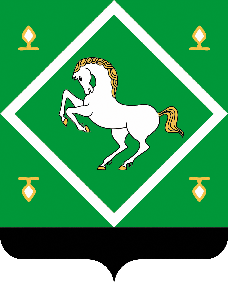 СОВЕТсельского поселенияБайгузинский сельсоветМУНИЦИПАЛЬНОГО  районаЯНАУЛЬСКИЙ РАЙОН РеспубликИ БашкортостанНаименование Целевая статьяВид расходаИзменениеСумма с учетом измененийНаименование Целевая статьяВид расходаВСЕГО+1423,058865821,4Муниципальная программа "Благоустройство населенных пунктов сельского поселения Байгузинский сельсовет муниципального района Янаульский район Республики Башкортостан на 2021-2023 годы"30 0 00 00000+1425,558863660,2Подпрограмма «Дорожное хозяйство»30 1 00 00000+1325,81575,8Основное мероприятие «Содержание и ремонт дорог в населенных пунктах»30 1 01 00000+1325,81575,8Благоустройство территорий населенных пунктов и осуществление дорожной деятельности в границах сельских поселений30 1 01 74040250,0Закупка товаров, работ и услуг для государственных (муниципальных) нужд30 1 01 74040200250,0Благоустройство территорий населенных пунктов и осуществление дорожной деятельности в границах сельских поселений30 1 01 03150+1325,81325,8Закупка товаров, работ и услуг для государственных (муниципальных) нужд30 1 01 03150200+1325,81325,8Подпрограмма «Благоустройство территорий населенных пунктов»30 2 00 000001984,6Основное мероприятие «Благоустройство территорий населенных пунктов»30 2 02 000001984,6Мероприятия по благоустройству территорий населенных пунктов30 2 02 060501732,5Закупка товаров, работ и услуг для государственных (муниципальных) нужд30 2 02 06050100222,7Закупка товаров, работ и услуг для государственных (муниципальных) нужд30 2 02 060502001509,8Благоустройство территорий населенных пунктов и осуществление дорожной деятельности в границах сельских поселений30 2 02 74040250,0Закупка товаров, работ и услуг для государственных (муниципальных) нужд30 2 02 74040200250,0Благоустройство территорий населенных пунктов и осуществление дорожной деятельности в границах сельских поселений30 2 02 060502,1Закупка товаров, работ и услуг для государственных (муниципальных) нужд30 2 02 060508002,1Подпрограмма «Коммунальное хозяйство»30 4 04 00000+99,7588699,8Закупка товаров, работ и услуг для государственных (муниципальных) нужд30 4 04 S2472200+49,8794349,9Закупка товаров, работ и услуг для государственных (муниципальных) нужд30 4 04 S2473200+49,8794349,9Непрограммные расходы49 0 00 00000-2,52151,2Глава сельского поселения49 0 01 02030767,5Расходы на выплаты персоналу в целях обеспечения выполнения функций государственными (муниципальными) органами, казенными учреждениями, органами управления государственными внебюджетными фондами49 0 01 02030100767,5Аппараты органов местного самоуправления49 0 01 020401281,1Расходы на выплаты персоналу в целях обеспечения выполнения функций государственными (муниципальными) органами, казенными учреждениями, органами управления государственными внебюджетными фондами49 0 01 02040100801,1Закупка товаров, работ и услуг для государственных (муниципальных) нужд49 0 01 02040200458,2Закупка товаров, работ и услуг для государственных (муниципальных) нужд49 0 01 0204080021,8Осуществление первичного воинского учета на территориях, где отсутствуют военные комиссариаты, за счет средств федерального бюджета49 0 01 51180-2,5102,6Расходы на выплаты персоналу в целях обеспечения выполнения функций государственными (муниципальными) органами, казенными учреждениями, органами управления государственными внебюджетными фондами49 0 01 5118010090,6Закупка товаров, работ и услуг для государственных (муниципальных) нужд49 0 01 51180200-2,512,0Непрограммные расходы99 0 00 0000010,0Резервные фонды местных администраций99 0 00 0750010,0Иные бюджетные ассигнования99 0 00 0750080010,0Наименование Целевая статьяВид расходаИзменениеСумма с учетом измененийНаименование Целевая статьяВид расходаВСЕГО+1423,058865821,4Администрация сельского поселения Байгузинский сельсовет муниципального района Янаульский район Республики Башкортостан+1423,058865821,4Муниципальная программа "Благоустройство населенных пунктов сельского поселения Байгузинский сельсовет муниципального района Янаульский район Республики Башкортостан на 2021-2023годы"30 0 00 00000+1425,558863660,2Подпрограмма «Дорожное хозяйство»30 1 00 00000+1325,81575,8Основное мероприятие «Содержание и ремонт дорог в населенных пунктах»30 1 01 00000+1325,81575,8Благоустройство территорий населенных пунктов и осуществление дорожной деятельности в границах сельских поселений30 1 01 74040250,0Закупка товаров, работ и услуг для государственных (муниципальных) нужд30 1 01 74040200250,0Благоустройство территорий населенных пунктов и осуществление дорожной деятельности в границах сельских поселений30 1 01 03150+1325,81325,8Закупка товаров, работ и услуг для государственных (муниципальных) нужд30 1 01 03150200+1325,81325,8Подпрограмма «Благоустройство территорий населенных пунктов»30 2 00 000001984,6Основное мероприятие «Благоустройство территорий населенных пунктов»30 2 02 000001984,6Мероприятия по благоустройству территорий населенных пунктов30 2 02 060501732,5Закупка товаров, работ и услуг для государственных (муниципальных) нужд30 2 02 06050100222,7Закупка товаров, работ и услуг для государственных (муниципальных) нужд30 2 02 060502001509,8Благоустройство территорий населенных пунктов и осуществление дорожной деятельности в границах сельских поселений30 2 02 74040250,0Закупка товаров, работ и услуг для государственных (муниципальных) нужд30 2 02 74040   200250,0Благоустройство территорий населенных пунктов и осуществление дорожной деятельности в границах сельских поселений30 2 02 060502,1Закупка товаров, работ и услуг для государственных (муниципальных) нужд30 2 02 060508002,1Подпрограмма «Коммунальное хозяйство»30 4 04 00000+99,7588699,8Закупка товаров, работ и услуг для государственных (муниципальных) нужд30 4 04 S2472200+49,8794349,9Закупка товаров, работ и услуг для государственных (муниципальных) нужд30 4 04 S2473200+49,8794349,9Непрограммные расходы49 0 00 00000-2,52151,2Глава сельского поселения49 0 01 02030767,5Расходы на выплаты персоналу в целях обеспечения выполнения функций государственными (муниципальными) органами, казенными учреждениями, органами управления государственными внебюджетными фондами49 0 01 02030100767,5Аппараты органов местного самоуправления49 0 01 020401281,1Расходы на выплаты персоналу в целях обеспечения выполнения функций государственными (муниципальными) органами, казенными учреждениями, органами управления государственными внебюджетными фондами49 0 01 02040100801,1Закупка товаров, работ и услуг для государственных (муниципальных) нужд49 0 01 02040200458,2Закупка товаров, работ и услуг для государственных (муниципальных) нужд49 0 01 0204080021,8Осуществление первичного воинского учета на территориях, где отсутствуют военные комиссариаты, за счет средств федерального бюджета49 0 01 51180-2,5102,6Расходы на выплаты персоналу в целях обеспечения выполнения функций государственными (муниципальными) органами, казенными учреждениями, органами управления государственными внебюджетными фондами49 0 01 5118010090,6Закупка товаров, работ и услуг для государственных (муниципальных) нужд49 0 01 51180200-2,512,0Непрограммные расходы99 0 00 0000010,0Резервные фонды местных администраций99 0 00 0750010,0Иные бюджетные ассигнования99 0 00 0750080010,0Код бюджетной классификацииНаименование кода бюджетной классификацииСумма0105020110\791\0000\001Прочие остатки денежных средств на начало отчетного периода+99,758860105020110\791\0000\002Прочие остатки денежных средств на конец отчетного периода-99,75886